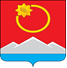 АДМИНИСТРАЦИЯ ТЕНЬКИНСКОГО ГОРОДСКОГО ОКРУГАМАГАДАНСКОЙ ОБЛАСТИП О С Т А Н О В Л Е Н И Е       11.02.2019 № 42-па                 п. Усть-ОмчугО внесении изменений в постановление администрации Тенькинского городского округа Магаданской области от 05 апреля 2016 № 209-па «О комиссии муниципального образования «Тенькинский городской округ» Магаданской области по обеспечению безопасности дорожного движения»В соответствии с Федеральным законом от 06.10.2003 г. № 131- ФЗ «Об общих принципах организации местного самоуправления в Российской Федерации», руководствуясь Уставом муниципального образования «Тенькинский городской округ» Магаданской области, в связи со сменой должностных лиц, являющихся членами комиссии, администрация Тенькинского городского округа Магаданской области  п о с т а н о в л я е т:1. Приложение № 2, к постановлению администрации Тенькинского городского округа Магаданской области от 05.04.2016 г. № 209-па «О комиссии муниципального образования «Тенькинский городской округ» Магаданской области по обеспечению безопасности дорожного движения» изложить в следующей редакции: Составкомиссии муниципального образования «Тенькинский городской округ» Магаданской области по обеспечению безопасности дорожного движения2. Настоящее постановление подлежит официальному опубликованию (обнародованию).Глава Тенькинского городского округа                                         И.С. БережнойЯковлеваЛариса Викторовна- первый заместитель главы  администрации Тенькинского городского округа - председатель комиссии;КругловВасилий Александрович- руководитель комитета ЖКХ, дорожного хозяйства и жизнеобеспечения администрации Тенькинского городского округа - заместитель председателя комиссии;Тадина Карина Андреевна- главный специалист отдела архитектуры, градостроительства и дорожного хозяйства комитета ЖКХ, дорожного хозяйства и жизнеобеспечения администрации Тенькинского городского округа - ответственный секретарь комиссии;Коломаренко Анжела Рашитовнаглавный специалист управления образования и молодежной политики администрации Тенькинского городского округа;Литузов Виталий Геннадьевичначальник ОГИБДД Отд. МВД России по Тенькинскому району Магаданской области (по согласованию);ПшеничновРоман Викторовичначальник отдела по делам ГО и ЧС администрации Тенькинского городского округа;СкосырскихОльга Владимировназаместитель руководителя комитета ЖКХ, дорожного хозяйства и жизнеобеспечения, начальник отдела ЖКХ и благоустройства администрации Тенькинского городского округа;Коломаренко Дмитрий Владимировичдиректор муниципального казенного учреждения «Тенькинский эксплуатационный центр» (по согласованию);Давыденко Ирина Анатольевнаначальник отдела архитектуры, градостроительства и дорожного хозяйства комитета ЖКХ, дорожного хозяйства и жизнеобеспечения администрации Тенькинского городского округа.